Definitie sinus, cosinus en tangens in rechthoekige driehoeken
Dan definiëren we:      
(ezelsbrug:   soscastoa).  

Hierbij lezen we sin als sinus, cos als cosinus en tan als tangens.
De sinus, cosinus en tangens van een hoek in een rechthoekige driehoek zijn verhoudingsgetallen. Als we de bovenstaande driehoek met een factor  vergroten, dan worden de nieuwe zijden
 (aanliggende rechthoekszijde),   (overstaande rechthoekszijde) en
 (schuine zijde).  We vinden in de nieuwe driehoek voor hoek  (die door de vergroting niet verandert) dezelfde waarden voor , omdat de factor  die in de teller en noemer van de betreffende breuken voorkomt wegvalt.

De bovenstaande definitie van  hangt dus niet af van de keuze van het punt  op been .

We bekijken nu de definitie van  voor een stompe hoek . ,    en  .

Hierbij geldt dat ,  dus   ,  en 
 waren reeds gedefinieerd.
Verder definiëren we nog   en .  De tangens van  bestaat niet.
Hiermee zijn  voor elke mogelijke hoek  waarvoor   gedefinieerd, met uitzondering van .
Eigenschap 1
Voor een willekeurig hoek  waarvoor  geldt dat:
a)    ,    en    .
b)   .
c)     en  .
d)     .         Hierbij is de stelling van Pythagoras gebruikt.
c):   Evident is dat  en . Met behulp van b) volgt dat 
         en , dus    en  .
d):           .  

Voor sommige veel voorkomende hoeken kunnen de exacte waarden van 
 uitgerekend worden. Deze staan in de volgende tabel.
 We zullen nu laten zien hoe je deze waarden vindt.

Neem eerst een rechthoekige driehoek met scherpe hoeken van  en  
waarvan de schuine zijde lengte 2 heeft. Zie de onderstaande linker figuur. We spiegelen  in de lijn , waardoor  ontstaat die gelijkzijdig is omdat alle hoeken gelijk zijn aan . Dit geeft de bovenstaande rechter figuur.
Er volgt dat  en (m.b.v. de stelling van Pythagoras) dat  .
Dit leidt meteen tot   ,    ,    ,     
 ,    ,    .

Vervolgens nemen we een gelijkbenige rechthoekige driehoek met twee scherpe hoeken van  waarvan de rechthoekszijden beide lengte 1 hebben. 
De schuine zijde heeft dan lengte  volgens de stelling van Pythagoras.
De volgende schema’s zijn vaak handig om in een rechthoekige driehoek bij een gegeven scherpe hoek en een gegeven zijde de andere twee zijden direct in die twee gegeven elementen uit te drukken.
Met behulp van de sinus, cosinus en tangens kunnen we in rechthoekige driehoeken waarvan twee zijden gegeven zijn hoeken uitrekenen of benaderen, waarbij in de meeste gevallen wel een rekenmachine nodig is.

We tonen hieronder de mogelijke drie situaties.
In deze drie figuren geldt, van links naar rechts:
  ,  dus   ;      ,  dus   ;       ,  dus   .
Gegeven is  de rechthoekige driehoek die hiernaast is getekend. Hierin is  een scherpe hoek.

 

van de 


 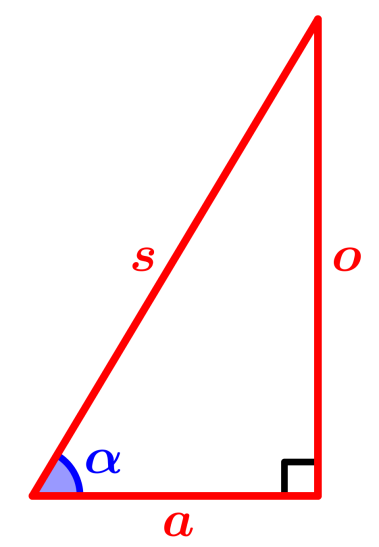 We kunnen nu sinus, cosinus en tangens definiëren voor scherpe hoeken die niet gelegen zijn in een rechthoekige driehoek. 
Beschouw de hoek  bij punt  die hiernaast is getekend. De halflijnen  en  zijn de benen van de hoek. 
We kiezen een willekeurig punt  op  een projecteren dit loodrecht op ;  het projectiepunt noemen we .We kunnen nu sinus, cosinus en tangens definiëren voor scherpe hoeken die niet gelegen zijn in een rechthoekige driehoek. 
Beschouw de hoek  bij punt  die hiernaast is getekend. De halflijnen  en  zijn de benen van de hoek. 
We kiezen een willekeurig punt  op  een projecteren dit loodrecht op ;  het projectiepunt noemen we .We kunnen nu sinus, cosinus en tangens definiëren voor scherpe hoeken die niet gelegen zijn in een rechthoekige driehoek. 
Beschouw de hoek  bij punt  die hiernaast is getekend. De halflijnen  en  zijn de benen van de hoek. 
We kiezen een willekeurig punt  op  een projecteren dit loodrecht op ;  het projectiepunt noemen we .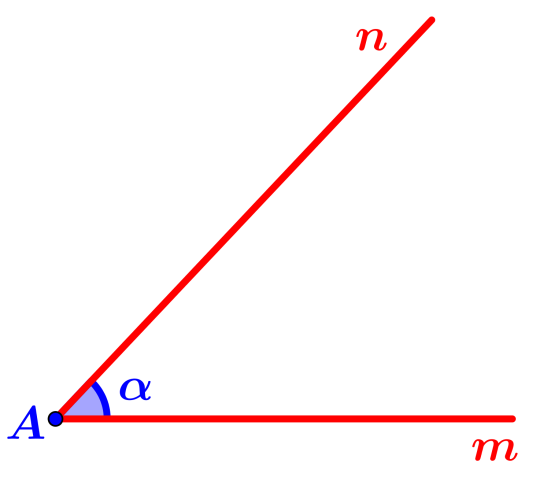 We komen dan tot de figuur die hiernaast is weergegeven. 
We definiëren:

    ,    en 
   .    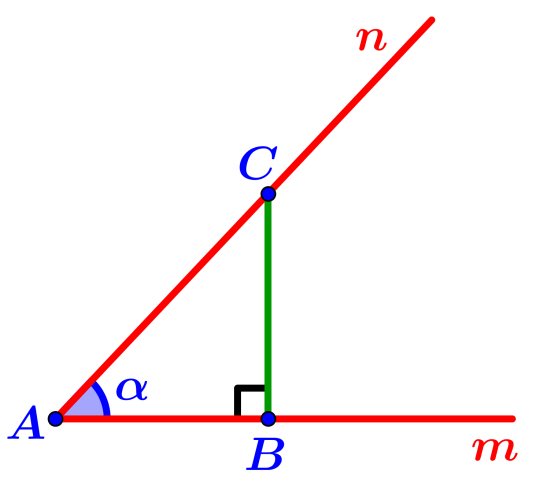 

Stel dat we een ander punt  gekozen hadden op been  en dat  de loodrechte projectie van  op  is. 
Dan zijn  en  onderling gelijkvormig (twee gelijke hoeken),  dus
 ,       en    . 

Stel dat we een ander punt  gekozen hadden op been  en dat  de loodrechte projectie van  op  is. 
Dan zijn  en  onderling gelijkvormig (twee gelijke hoeken),  dus
 ,       en    . 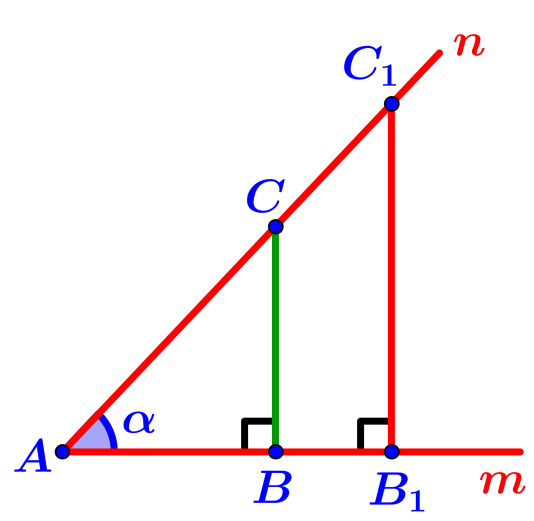 Getekend is de stompe hoek  bij punt .
Kies een punt  op been  en laat  de loodrechte projectie van op  op het verlengde van het andere been  zijn. Dan definiëren we:
    ,    en     .  

Dit komt op hetzelfde neer als de definitie: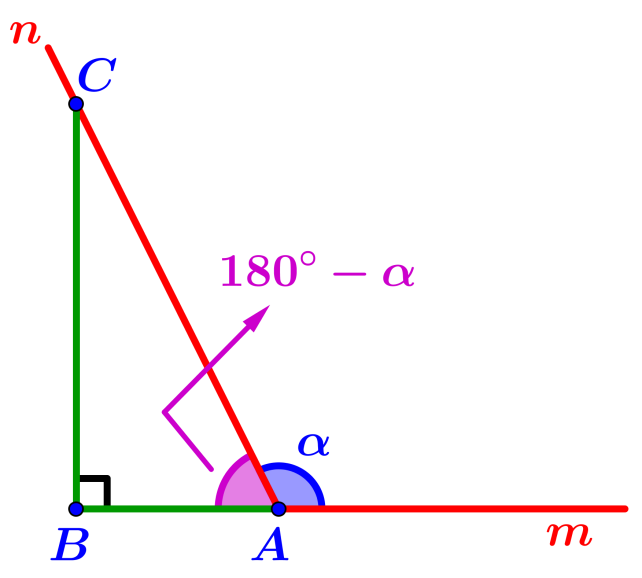 Bewijs
We gebruiken de figuur die hiernaast is afgebeeld.
a):    ,  
         ,
              .  
b):     
         .   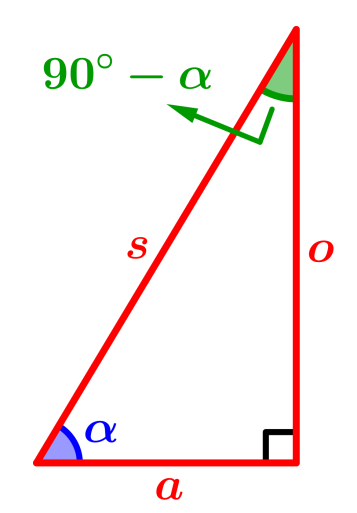 hoek 1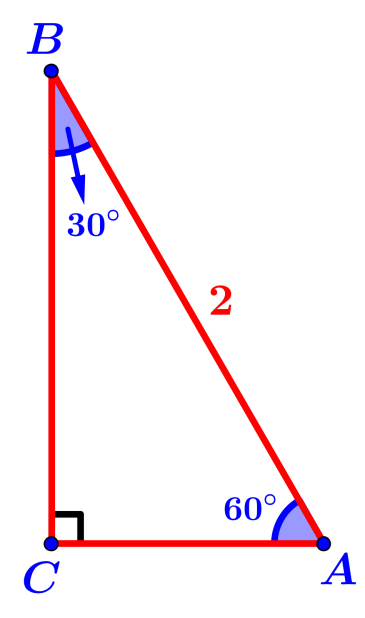 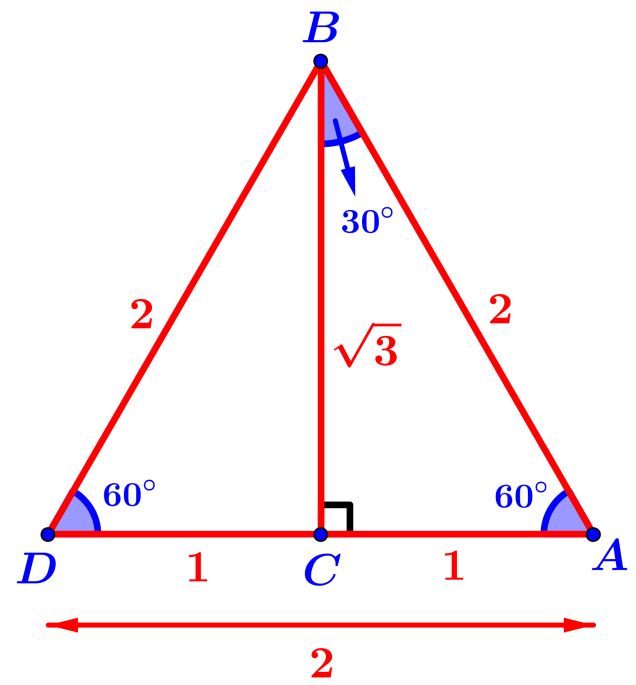 Er volgt direct dat:

  ,  
   en 
 .  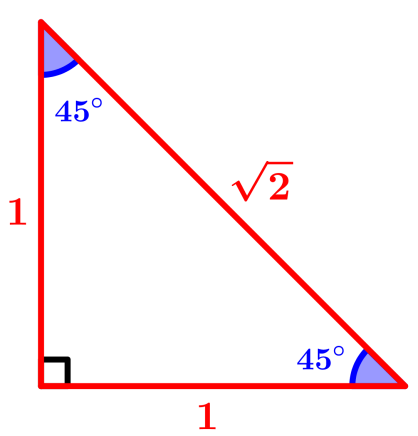 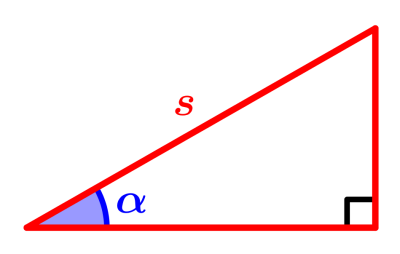 ⟹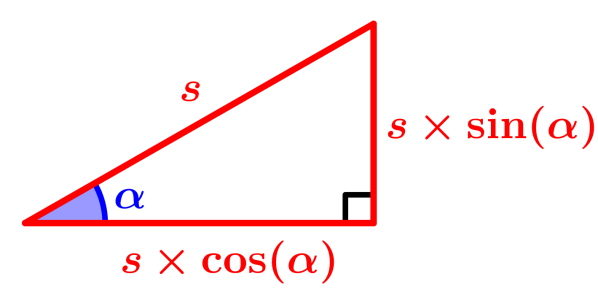 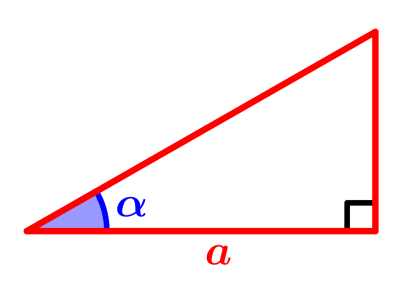 ⟹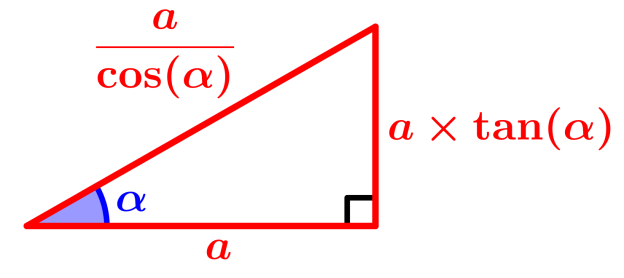 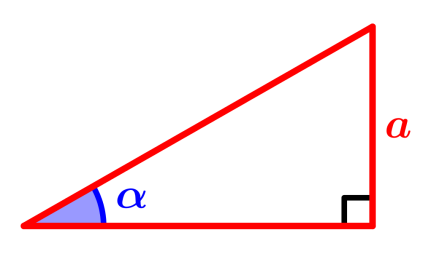 ⟹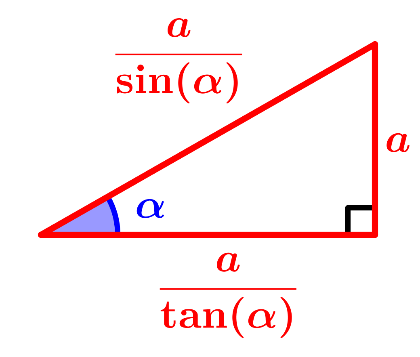 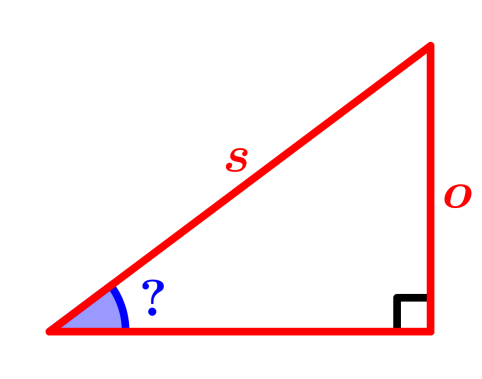 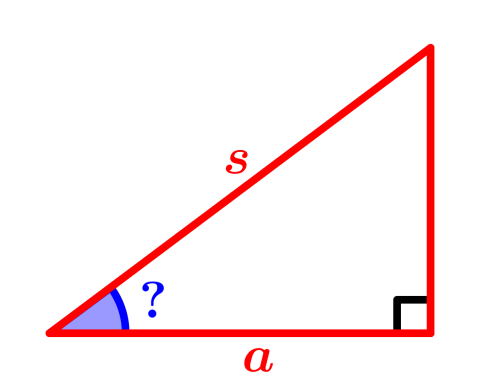 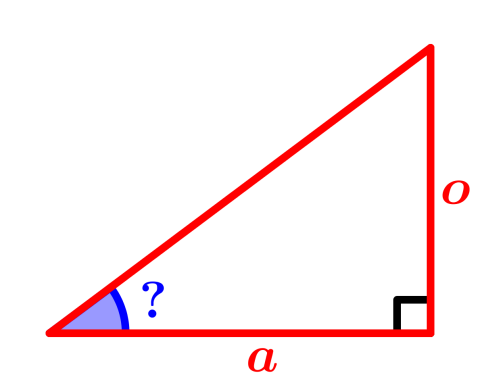 